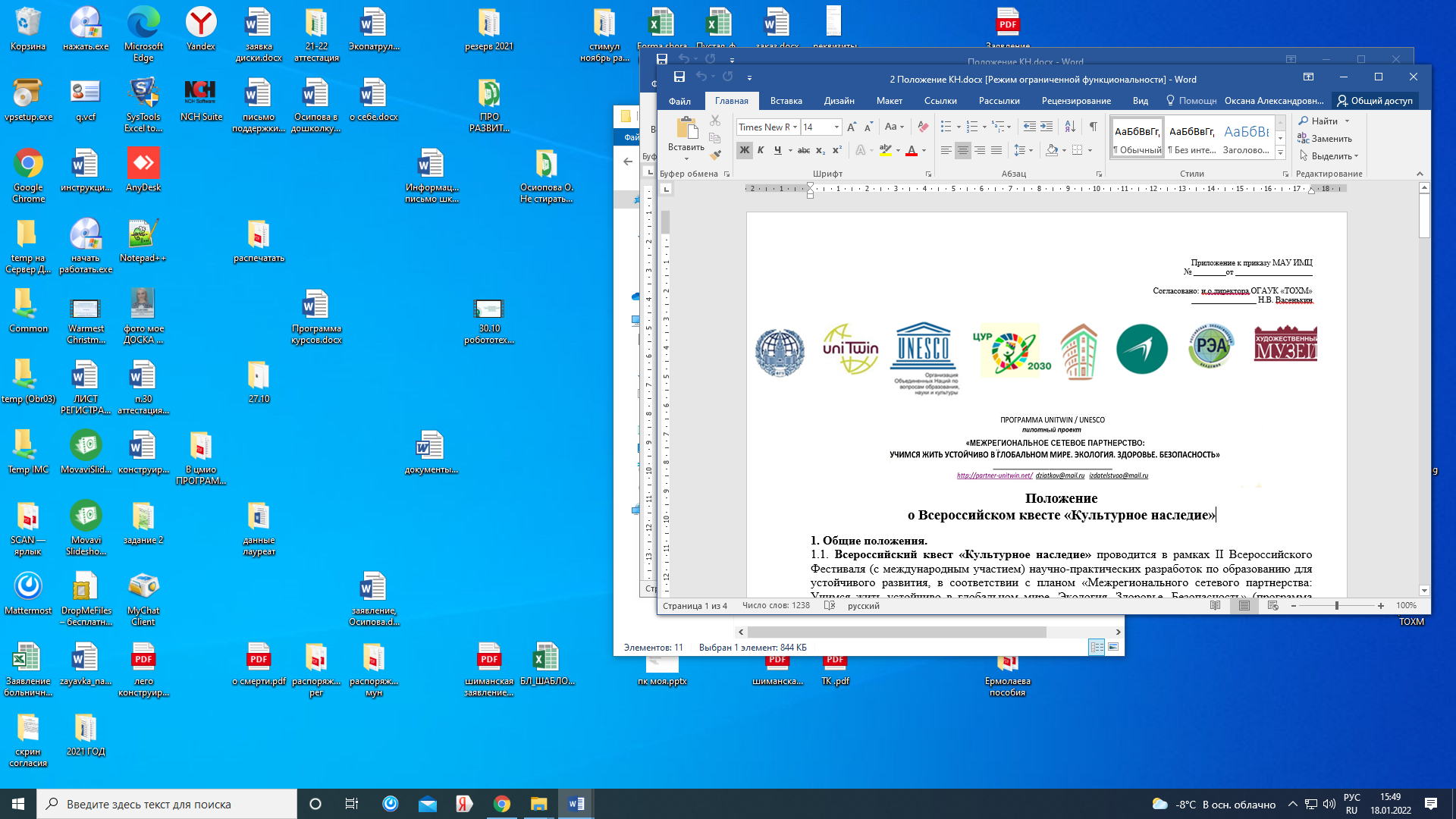 ПротоколВсероссийского квеста «Культурное наследие»Всероссийский квест «Культурное наследие» проведен 17-18 февраля 2022 г. в рамках подготовки ко II  Всероссийскому Фестивалю (с международным участием) научно-практических разработок по образованию для устойчивого развития, который пройдет 16-18 мая 2022 года на платформе  http://partner-unitwin.net. Регистрация на II Всероссийский Фестиваль открыта до 26 апреля 2022 г. по ссылке: https://docs.google.com/forms/d/154hjt-2jd0urLPrWOjCXottRUmt7N6X5MYi5Gf8Bulk/edit?usp=sharingВ конкурсе приняли участие 133 педагога и 12 обучающихся: г. Томск, Томская область: ДОО № 3, 11, 18, 19, 38, 39, 46, 53, 54, 56, 57, 60, 69, 76, 79, 88, 94, 96; СОШ № 4, 16, 28, 67, МАОУ Школа «Эврика-развитие», МАОУ лицей № 8 имени Н.Н. Рукавишникова, МАОУ гимназия № 26, 29; МБОУ ДО «Дом детского творчества» Томского района, п. Зональная Станция; Иркутская область: г. Братск - МБОУ «СОШ № 45, БДОУ «ДСОВ №76»; МБОУ СОШ №29 р.п. Чунский Чунского района; МБОУ «Школа № 59», г. Рязань; Свердловская область: МАДОУ детский сад № 14 г. Екатеринбург; МАОУ «Щёлковская гимназия № 6» г.о. Щелково Московской области.Цель Конкурса – актуализация интереса педагогов и обучающихся к идеям устойчивого развития.Задачи Конкурса:- познакомить участников конкурса с понятием «наследие», их видами, объектами, организацией по охране и сохранению культурного и природного наследия;- познакомить с объектами изобразительного искусства из фонда постоянной экспозиции Центра музейной педагогики Томского областного художественного музея (произведения живописи, графики, декоративно-прикладного искусства и скульптуры);- содействовать культурно-эстетическому воспитанию обучающихся, приобщать их к мировой и русской художественной культуре на основе музейного подлинника.Итоговый поздравительный видеоролик победителей и призеров будет представлен 17 мая 2022 года в 13.00 мск. в рамках II Всероссийского Фестиваля научно-практических разработок по образованию для устойчивого развития на сайте http://partner-unitwin.net, mau_imc_tomsk в Instagram.Просим победителей (1 место) и призеров (2 место) прислать до 15 марта 2022 г. на электронный адрес: ooa555@yandex.ru фото населенного пункта, в котором Вы проживаете (любую достопримечательность), фото образовательной организации, свое фото (указать ФИО, должность, краткое наименование организации) для подготовки поздравительного видеоролика.Электронные грамоты победителей, призеров и сертификаты участников будут отправлены на электронную почту, указанную в заявке, не позднее не позднее 15 марта 2022 г.   Коллеги, если по какой-то причине к 15 марта 2022 г. Вы не получили письмо, просим Вас написать на электронную почту: ooa555@yandex.ru,  Осипова Оксана Александровна, заместитель директора по развитию, методист МАУ ИМЦ.Поздравляем всех победителей и призеров, благодарим всех за участие! Молодцы!До новых встреч, друзья!№ФИОДолжностьОО,  населенный пункт, регионКоличество балловРезультат,мах.- 59 б.Корф Светлана ВладимировнавоспитательМАДОУ № 3 г. Томск51,003 местоВоробьева Ирина Александровнапедагог дополнительного образованияМАДОУ № 3 г. Томск56,001 местоГолых  Елена Евгеньевнапедагог дополнительного образованияМАДОУ № 3 г. Томск55,002 местоШмитляйн Мария Николаевнастарший воспитательМБДОУ № 18 г. Томск54,002 местоКурочкина Татьяна Васильевнаинструктор по ФКМБДОУ № 18 г. Томск54,002 местоКарпова Наталия Николаевнаучитель истории и обществознанияМБОУ «СОШ № 45г. Братск53,002 местоСвердлова Елена Борисовнапедагог дополнительного образования МБДОУ «ДСОВ № 76» г. Братск 54,002 местоТкаченко Елена Викторовнапедагог-психологМАДОУ № 11 г. Томск53,002 местоКирова Ольга Олеговнаcстарший воспитатель МАДОУ № 11 г. Томск 45,00сертификатСуходолина Любовь Анатольевнастарший воспитательМБДОУ № 19 г. Томск 44,00сертификатКибирова Юлия Романовнапедагог-психологМБДОУ № 19 г. Томск 45,00сертификатЛитвинова Татьяна Васильевнаучитель-логопедМБДОУ № 19 г. Томск 43,00сертификатКанаки Снежана Дмитриевнаучитель иностранного языкаМАОУ гимназия № 26 г. Томск 51,003 местоКлимова Елена ВасильевнавоспитательМАДОУ № 39 г. Томск41,00сертификатСуржанская Екатерина ВладимировнавоспитательМАДОУ № 39 г. Томск47,003 местоВизирякина НатальяАнатольевнавоспитательМАДОУ № 39 г. Томск46,00сертификатПерминова Елена ВикторовнавоспитательМАДОУ № 39 г. Томск46,00сертификатКоломникова Елена ВладимировнавоспитательМАДОУ № 39 г. Томск39,00сертификатТихонова Екатерина ВладимировнавоспитательМАДОУ № 39 г. Томск42,00сертификатАфонченко Любовь АлександровнавоспитательМБДОУ № 46 г. Томск53,002 местоДанилова Вера ВладимировнавоспитательМБДОУ № 46 г. Томск47,003 местоЖердева Светлана ИвановнавоспитательМБДОУ № 46 г. Томск54,002 местоЗарникова Елена ВладимировнавоспитательМБДОУ № 46 г. Томск55,002 местоКузьменко Анна ГеннадьевнавоспитательМБДОУ № 46 г. Томск55,002 местоМаркова Людмила ИвановнавоспитательМБДОУ № 46 г. Томск55,002 местоПрохорова Дарья АлександровнавоспитательМБДОУ № 46 г. Томск54,002 местоПугачева Наталья СергеевнавоспитательМБДОУ № 46 г. Томск52,002 местоРемённая Екатерина Александровнаучитель - логопедМБДОУ № 46 г. Томск52,002 местоСорокина Елена Николаевнавоспитатель МБДОУ № 46 г. Томск35,00сертификатСосина Светлана Анатольевнастарший воспитатель МБДОУ № 46 г. Томск54,002 местоСычева Людмила ВитальевнавоспитательМБДОУ № 46 г. Томск49,003 местоТатанова Юлия ВикторовнавоспитательМБДОУ № 46 г. Томск52,002 местоФарафутдинова Анастасия СергеевнавоспитательМБДОУ № 46 г. Томск55,002 местоЯрославцева Татьяна ЮрьевнавоспитательМБДОУ № 46 г. Томск54,002 местоЯшина Надежда АнатольевнавоспитательМБДОУ № 46 г. Томск50,003 местоУбиенных Евгения ЕвгеньевнавоспитательМБДОУ № 46 г. Томск49,003 местоКамальдинова Галина ИвановнавоспитательМБДОУ № 46 г. Томск50,003 местоКочнева Светлана АлександровнавоспитательМБДОУ № 46 г. Томск49,003 местоЗахарова Татьяна НиколаевнавоспитательМБДОУ № 46 г. Томск48,003 местоНевзорова Татьяна ТеодоровнавоспитательМБДОУ № 46 г. Томск49,003 местоКорнева НадеждаВладимировнастарший воспитательМБДОУ № 46 г. Томск47,003 местоРазина Ирина ВячеславовнаУчитель-логопедМБДОУ № 46 г. Томск50,003 местоРодионова Ольга НиколаевнавоспитательМАДОУ № 38 г. Томск55,002 местоКоробейникова Елизавета Сергеевна учитель-логопедМАДОУ № 38 г. Томск43,00сертификатШиян Марина АлексеевнавоспитательМАДОУ № 38 г. Томск50,003 местоЮдникова НадеждаВикторовнавоспитательМАДОУ № 38 г. Томск56,001 местоНемержицкая Лира ВикторовнавоспитательМАДОУ № 38 г. Томск49,003 местоАндреева Светлана ГеоргиевнавоспитательМАДОУ № 38 г. Томск44,00сертификатШиринова Ирина АлексеевнавоспитательМАДОУ № 38 г. Томск51,003 местоДик Ольга ВалериевнавоспитательМАДОУ № 38 г. Томск55,002 местоСагеева Анастасия ВладимировнавоспитательМАДОУ № 38 г. Томск52,002 местоМагазиева Мария ГеннадьевнавоспитательМАДОУ № 38 г. Томск51,003 местоНадрина Анна ЛеонидовнавоспитательМАДОУ № 38 г. Томск52,002 местоИванова Ирина ВладимировнавоспитательМАДОУ № 38 г. Томск51,003 местоОздровская Алена НиколаевнавоспитательМАДОУ № 38 г. Томск52,002 местоХозяйкина Елена Александровнамузыкальный руководительМАДОУ № 38 г. Томск51,003 местоЛитвиненко Ольга НиколаевнавоспитательМАДОУ № 38 г. Томск55,002 местоАнтонова ИринаСергеевнавоспитательМАДОУ № 38 г. Томск56,001 местоТеплякова Наталия АнатольевнавоспитательМАДОУ № 38 г. Томск50,003 местоИгнатова Елена ВикторовнавоспитательМАДОУ № 38 г. Томск50,003 местоНикитина Ольга Серафимовнастарший воспитательМАДОУ № 38 г. Томск55,002 местоСеливерова Надежда Викторовнастарший воспитательМАДОУ № 38 г. Томск55,002 местоГолованова Наталья Леонидовнапедагогдополнительного образованияМАДОУ № 38 г. Томск52,002 местоМихельсон Маргарита Раймундтовнаучитель-дефектологМАДОУ № 38 г. Томск55,002 местоТаксис Наталья Анатольевнаучитель-логопедМАДОУ № 38 г. Томск55,002 местоВоскресенская  Инна Анатольевнаинструктор по физической культуреМАДОУ № 38 г. Томск52,002 местоМайорова Кира Станиславовнаучитель-логопедМАДОУ № 38 г. Томск48,003 местоСалкевич Ирина АлександровнавоспитательМАДОУ № 48г. Томск53,002 местоТимофеева Людмила ВасильевнавоспитательМАДОУ № 48г. Томск53,002 местоВахрушева Нина СергеевнавоспитательМАДОУ № 48г. Томск55,002 местоГалочкина Наталья СергеевнавоспитательМАДОУ № 48г. Томск53,002 местоЛобанова Марина КонстантиновнапедагогдополнительногообразованияМАДОУ № 54 г. Томск51,003 местоУрюпина Евгения Анатольевнапедагог-психологМАДОУ № 54 г. Томск51,003 местоСальникова ОльгаАлександровнавоспитательМАДОУ № 54г. Томск50,003 местоСидорова ЕленаВитальевнавоспитательМАДОУ № 54 г. Томск44,00сертификатБовкун АллаВладимировнавоспитательМАДОУ № 54 г. Томск32,00сертификатЛатышева Елена ГеннадьевнавоспитательМАДОУ № 56 г. Томск54,002 местоСуворина Елена Александровнастарший воспитательМАДОУ № 57 г. Томск47,003 местоТаюкина Наталья Сергеевнастарший воспитательМАДОУ № 57 г. Томск50,003 местоРубан Наталья Федоровнастарший воспитательМАДОУ № 60 г. Томск57,001 местоТокарева Вера Петровнапедагог - психологМАДОУ № 69 г. Томск 45,00сертификатНестерова Марзия Бареевнаучитель - логопедМАДОУ № 69 г. Томск45,00сертификатЧекалина Лариса Анатольевнамузыкальный руководительМАДОУ № 69 г. Томск46,00сертификатХорошавина Анна Владимировна старший воспитательМБДОУ № 88 г. Томск53,002 местоУнжакова Надежда Антоновнапедагог-психологМАДОУ № 76 г. Томск52,002 местоСитдикова Ирина Анатольевнастарший воспитательМАДОУ № 79 г. Томск53,002 местоМорозова Валентина Николаевнапедагог-психологМАДОУ № 79 г. Томск53,002 местоЛугачева Галина АлександровнаПДОМАДОУ № 79 г. Томска53,002 местоБерестова Марианна ЛеонидовнавоспитательМАДОУ № 94г. Томск45,00сертификатЛязгина Оксана ВладимировнавоспитательМАДОУ № 94г. Томск46,00сертификатКандрашина Галина ВикторовнавоспитательМАДОУ № 94г. Томск42,00сертификатЗюзькова Юлия МихайловнавоспитательМАДОУ № 94г. Томск47,003 местоШвецова Надежда НиколаевнавоспитательМАДОУ № 94г. Томск47,003 местоСамойлова Анастасия ДенисовнавоспитательМАДОУ № 94г. Томск40,00сертификатЛедяева Любовь Николаевнастарший воспитательМАДОУ № 94г. Томск55,002 местоВагина Татьяна СергеевнавоспитательМАДОУ № 94г. Томск55,002 местоХугаева Любовь Николаевна воспитательМАДОУ № 94г. Томск55,002 местоБезверхова Дарья ДмитриевнавоспитательМАДОУ № 94г. Томск55,002 местоГригорьева Екатерина БорисовнавоспитательМАДОУ № 94г. Томск53,002 местоКовалева Алена ЕвгеньевнавоспитательМАДОУ № 94г. Томск47,003 местоГареева Екатерина Вячеславовнаинструктор по физической культуреМАДОУ № 94г. Томск46,00сертификатЯркова Софья Павловнамузыкальный руководительМАДОУ № 94г. Томск47,003 местоЗепсен Оксана ВладимировнавоспитательМАДОУ № 96 г. Томск53,002 местоШахрай Екатерина Анатольевнастарший воспитательМАДОУ № 96 г. Томск47,003 местоЖищенко Ольга ВладимировнавоспитательМАДОУ № 96 г. Томск52,002 местоРусина Валентина ГеннадьевнавоспитательМАДОУ № 96 г. Томск46,00сертификатСафьянникова Елена АлександровнавоспитательМАДОУ № 96 г. Томск48,003 местоБухарева Евгения Александровнапедагог дополнительного образованияМБОУ ДО «Дом детского творчества» Томского района, п Зональная Станция52,002 местоПанасюгина Ирина Владимировнаучитель начальных классовМБОУ СОШ № 29 р.п. Чунский 52,002 местоМухамедзянова Светлана Васильевнаучитель начальных классовМБОУ СОШ № 29 р.п. Чунский 53,002 местоРахимова Светлана Викторовнаучитель начальных классовМБОУ СОШ № 29 р.п. Чунский 53,002 местоКазак Наталья Анатольевнаучитель начальных классов МАОУ СОШ № 67 г. Томск56,001 местоЛупанина Ольга Александровнаучитель начальных классов МАОУ СОШ № 67 г. Томск46,00сертификатХартулярий Светлана Анатольевнаучитель музыки и искусства МАОУ СОШ № 67 г. Томск47,003 местоДорошенко Татьяна Геннадьевнаучитель начальных классов МАОУ СОШ № 67 г. Томск48,003 местоМартемьянова Елена Дмитриевнаучитель начальных классов МАОУ СОШ № 67 г. Томск47,003 местоМатыскина Светлана Павловнаучитель начальных классов МАОУ СОШ № 67 г. Томск44,00сертификатБерцун Елена Ивановнаучитель информатики, классный руководитель МАОУ СОШ № 4 им. И. С. Черных г. Томск48,003 местоБеломыцев Егоробучающийся 11 классаМАОУ СОШ № 4 им. И. С. Черных г. Томск48,003 местоВаганов Виталийобучающийся 11 классаМАОУ СОШ № 4 им. И. С. Черных г. Томск48,003 местоПодгорбунская Татьянаобучающаяся 11 классаМАОУ СОШ № 4 им. И. С. Черных г. Томск48,003 местоПономарева Анастасияобучающаяся 11 классаМАОУ СОШ № 4 им. И. С. Черных г. Томск48,003 местоМостяеваАрина Павловнаобучающаяся 2 классаМБОУ «Школа № 59»г. Рязань  47,003 местоКругляков Степан Алексеевичобучающаяся 1 классаМБОУ «Школа № 59» г. Рязань  46,00сертификатЕршова Екатерина Александровнаобучающаяся 1 классаМБОУ «Школа № 59» г. Рязань  6,00сертификатБояркина Евгения ГеннадьевнавоспитательМБДОУ ДСОВ №76 г. Братск 48,003 местоРыбалко Анастасия ЮрьевнавоспитательМБДОУ ДСОВ №76 г. Братск47,003 местоСкрипина Елена Александровназаместитель заведующего МАДОУ № 14 г. Екатеринбург47,003 местоКочетова Светлана ВикторовнавоспитательМАДОУ № 14 г. Екатеринбург47,003 местоАтаманова Ксения ЮрьевнавоспитательМАДОУ № 14 г. Екатеринбург47,003 местоЗамураева Марина ВасильевнавоспитательМАДОУ № 14 г. Екатеринбург47,003 местоКузнецова Екатерина  ЛеонидовнавоспитательМАДОУ № 14 г. Екатеринбург47,003 местоТкачева Наталья ЛеонидовнавоспитательМАДОУ № 53 г. Томск49,003 местоГолодаев Андрей Дмитриевичобучающийся 2 дельтаМАОУ Школа «Эврика-развитие»г. Томск48,003 местоКривенкова Дарья  Александровнаучитель географииМАОУ «Щёлковская гимназия № 6» г.о. Щелково50,003 местоТкаченко Светлана Викторовнаучитель биологииМАОУ «Щёлковская гимназия № 6» г.о. Щелково52,002 местоТкаченко Светлана ВикторовнаМоисеева Ксения Михайловнаобучающаяся 10 «В» классаМАОУ «Щёлковская гимназия № 6» г.о. Щелково52,002 местоКривенкова Дарья Александровна Уланова Виктория Александровнаобучающаяся 10 «В» классаМАОУ «Щёлковская гимназия № 6» г.о. Щелково44,00сертификатСлавникова Виктория Викторовнаучитель английского языкаМАОУ лицей № 8 имени Н.Н. Рукавишниковаг.  Томск56,001 местоМаркус Данилобучающийся10 Б классаМАОУ лицей № 8 имени Н.Н. Рукавишникова г.  Томск51,003 местоКравцова Лилия обучающаяся6 В классаМАОУ лицей № 8 имени Н.Н. Рукавишникова г.  Томск55,002 местоОсипова Полинаобучающаяся6 В классаМАОУ гимназия № 29 г.  Томск54,002 местоБутенко Анастасия Олеговнаучитель ИЗОМАОУ гимназия № 29 г.  Томск54,002 местоКузьмина Наталья Сергеевнаучитель начальных классовМАОУ Заозерная СОШ № 16 г. Томск44,00сертификатКумпяк ТатьянаПетровнаучитель английского языкаМАОУ СОШ  № 28 г. Томск45,00сертификат